Томская область Асиновский районАДМИНИСТРАЦИЯНОВОКУСКОВСКОГО СЕЛЬСКОГО ПОСЕЛЕНИЯПОСТАНОВЛЕНИЕ(в редакции постановлений от 08.04.2019 № 54, от 30.05.2019 № 89)04.02.2019               		         				                                № 19с. Ново-КусковоОб утверждении схемы размещения мест (площадок) накопления твердых коммунальных отходов на территории муниципального образования «Новокусковское сельское поселение»В соответствии с пунктом 4 статьи 13.4 Федерального законом от 24 июня 1998 года № 89-ФЗ «Об отходах производства и потребления»ПОСТАНОВЛЯЮ:	1. Утвердить схему размещения мест (площадок) накопления твердых коммунальных отходов на территории муниципального образования «Новокусковское сельское поселение» согласно приложению к настоящему постановлению.	2. Настоящее постановление подлежит официальному опубликованию в официальном печатном издании «Информационный бюллетень» и размещению на официальном сайте Новокусковского сельского поселения www.nkselpasino.ru.	3. Настоящее постановление вступает в силу с даты его официального опубликования и распространяется на правоотношения, возникшие с 01.01.2019.	4. Контроль исполнения настоящего постановления возложить на специалиста 1 категории по землеустройству и градостроительству.Глава Новокусковского сельского поселения                                              А.В. КарпенкоПриложение УТВЕРЖДЕНА постановлением Администрации Новокусковского сельского поселения от 04.02.2019 № 19СХЕМА размещения мест (площадок) накопления твердых коммунальных отходов на территории муниципального образования «Новокусковское сельское поселение»Схема № 1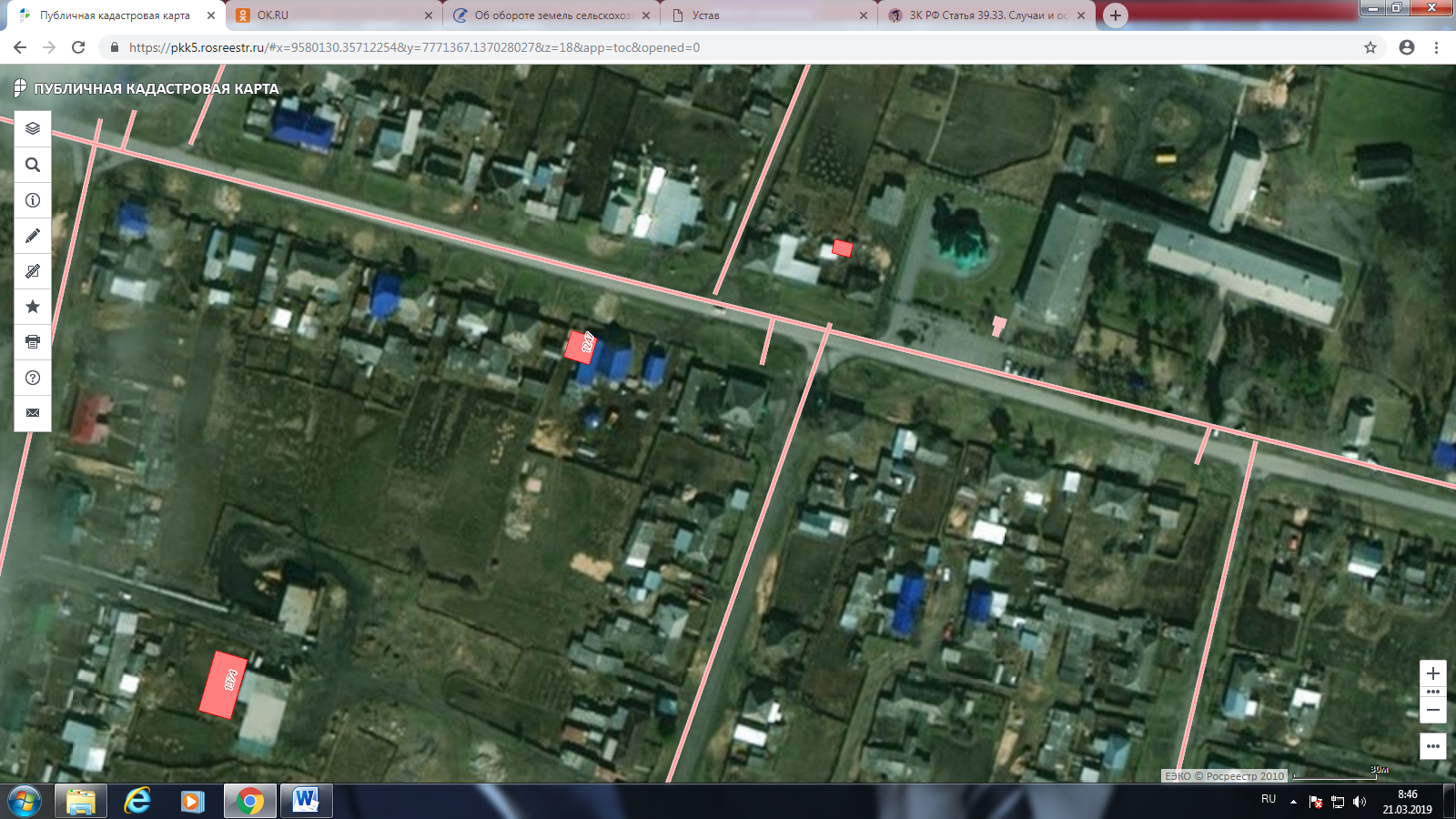 Условные обозначения:	- обозначение места (площадки) накопления твердых коммунальных отходовСхема № 2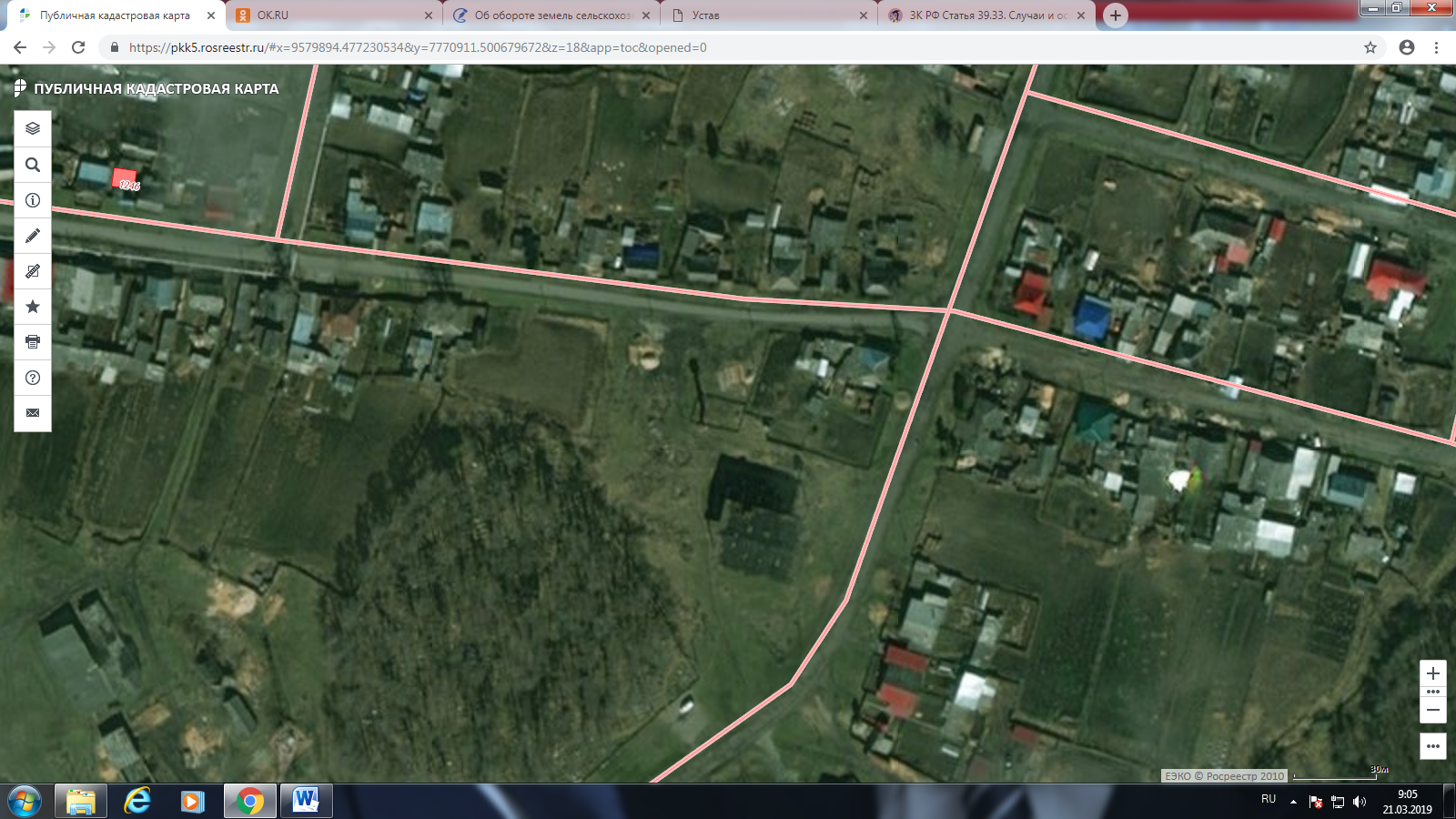 Условные обозначения:	- обозначение места (площадки) накопления твердых коммунальных отходовСхема № 3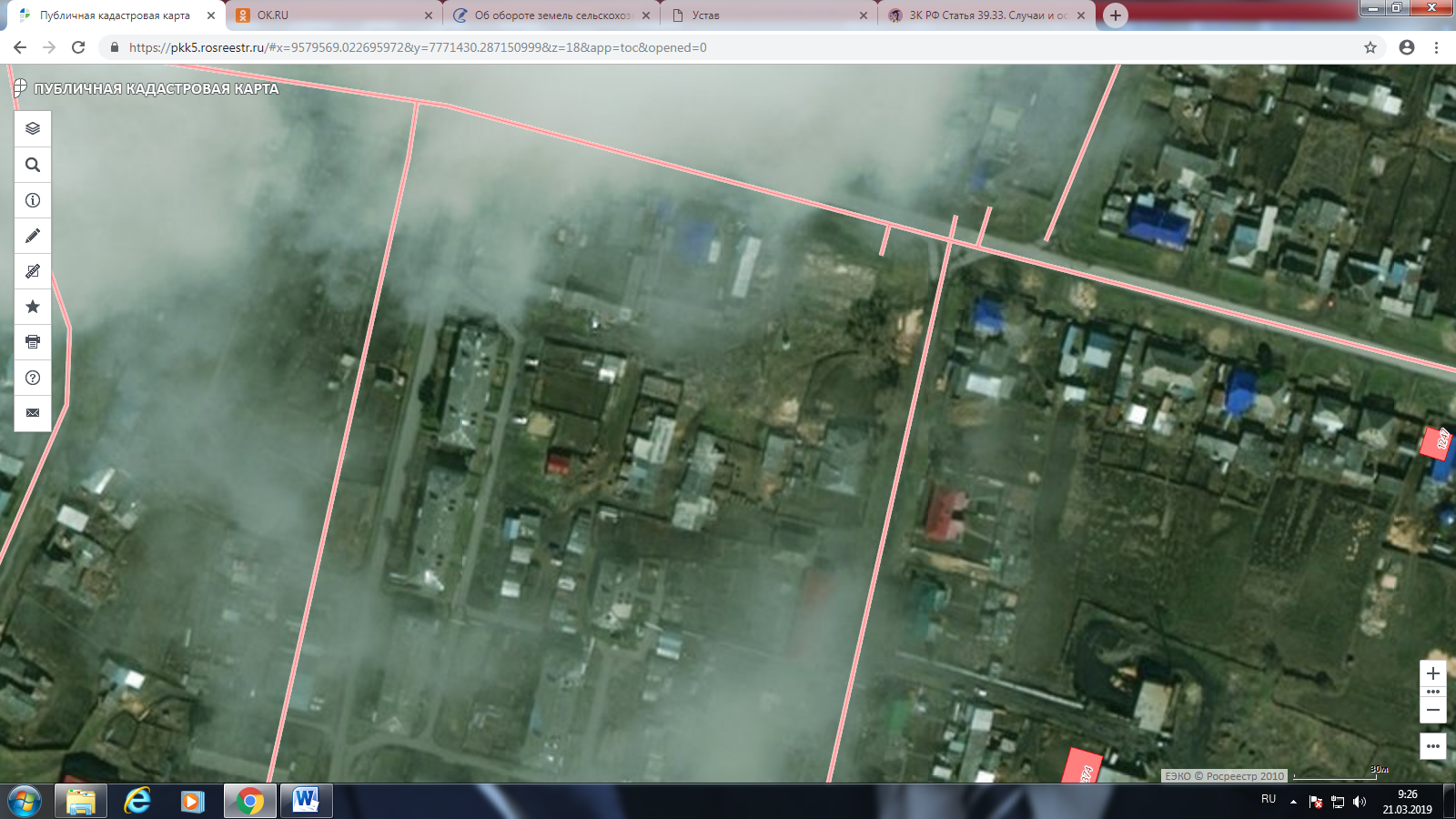 Условные обозначения:	- обозначение места (площадки) накопления твердых коммунальных отходовСхема № 4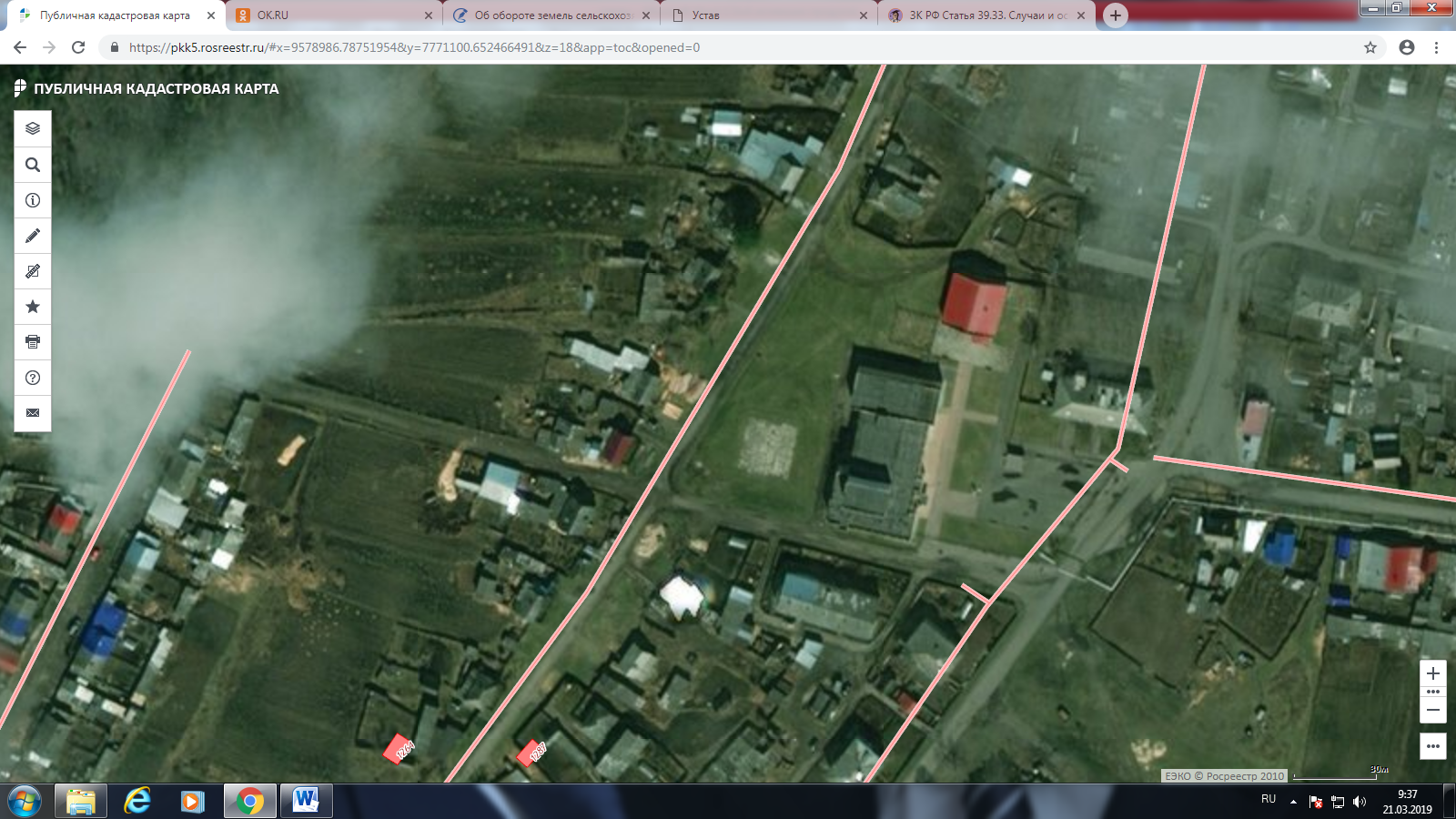 Условные обозначения:	- обозначение места (площадки) накопления твердых коммунальных отходовСхема № 5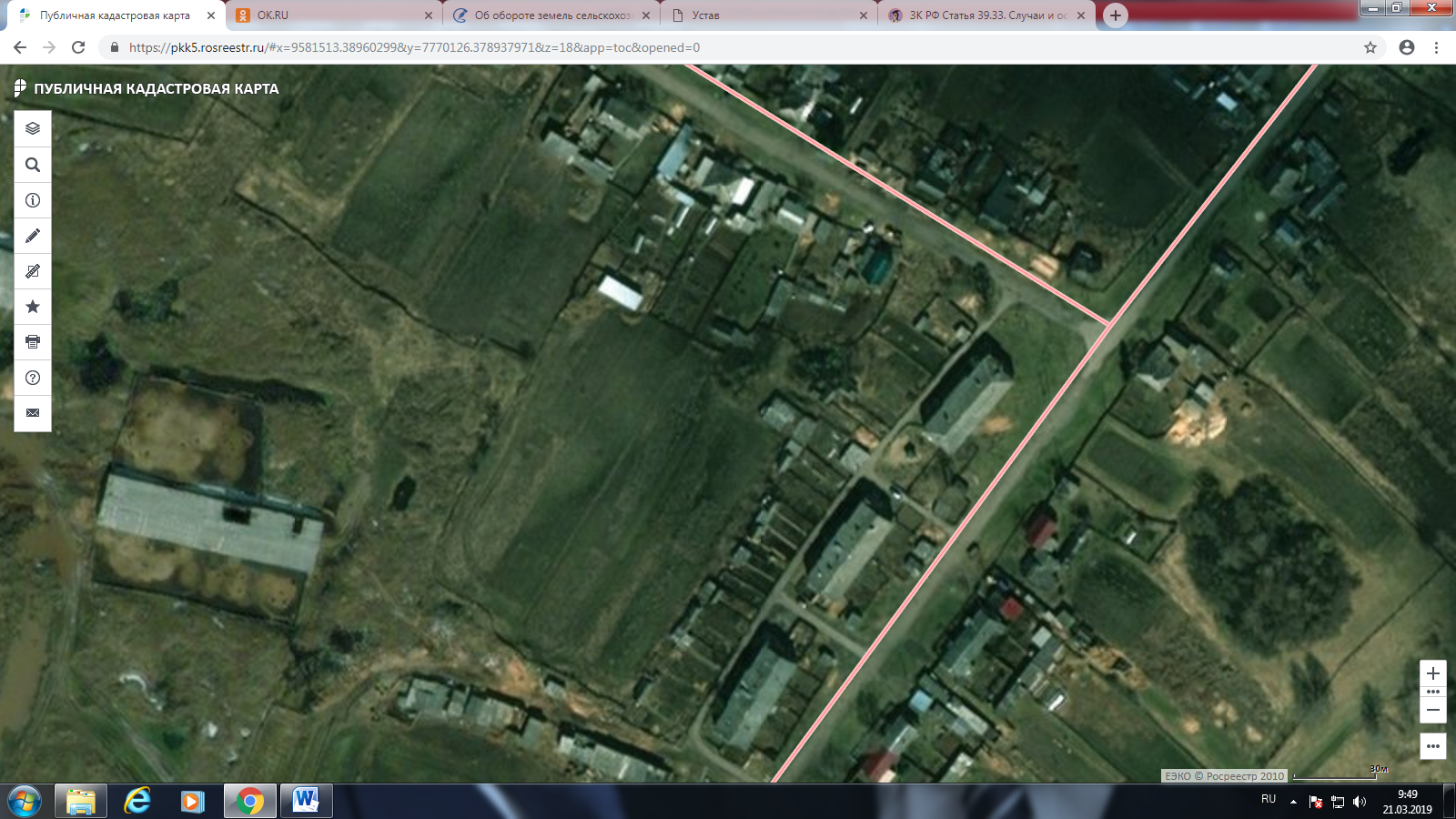 Условные обозначения:	- обозначение места (площадки) накопления твердых коммунальных отходовСхема № 6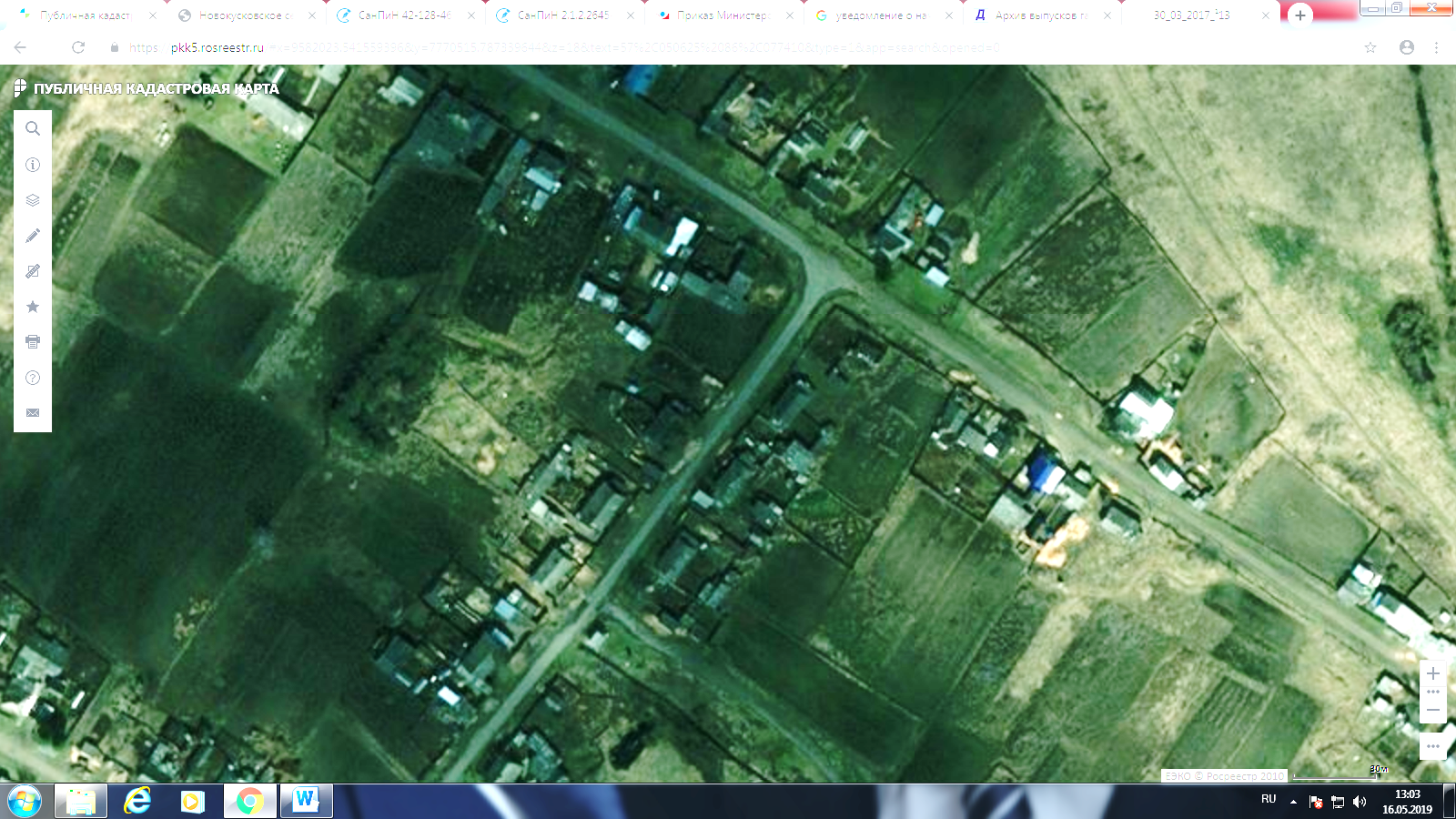 Условные обозначения:	- обозначение места (площадки) накопления твердых коммунальных отходовСхема № 7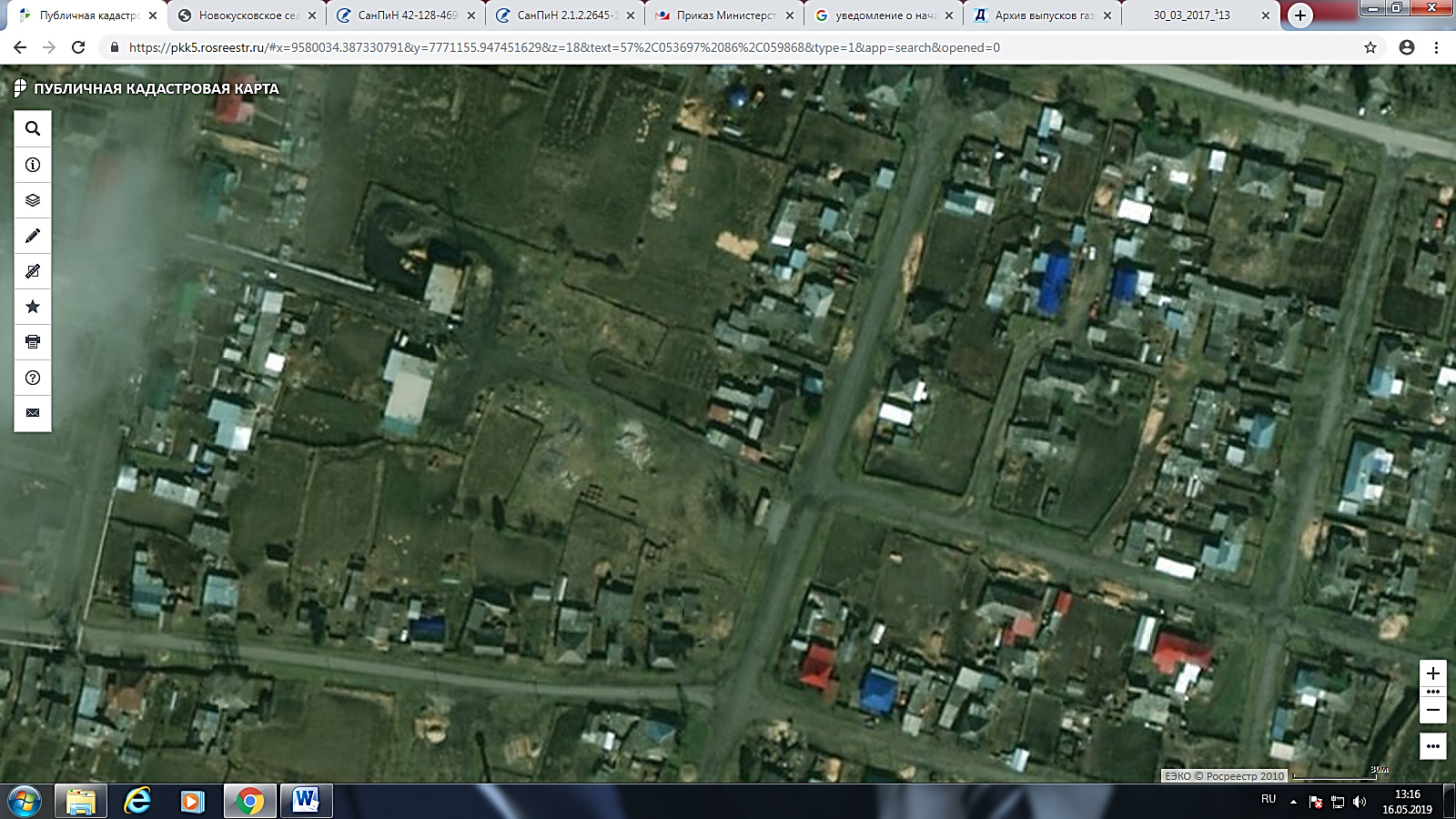 Условные обозначения:	- обозначение места (площадки) накопления твердых коммунальных отходовСхема № 8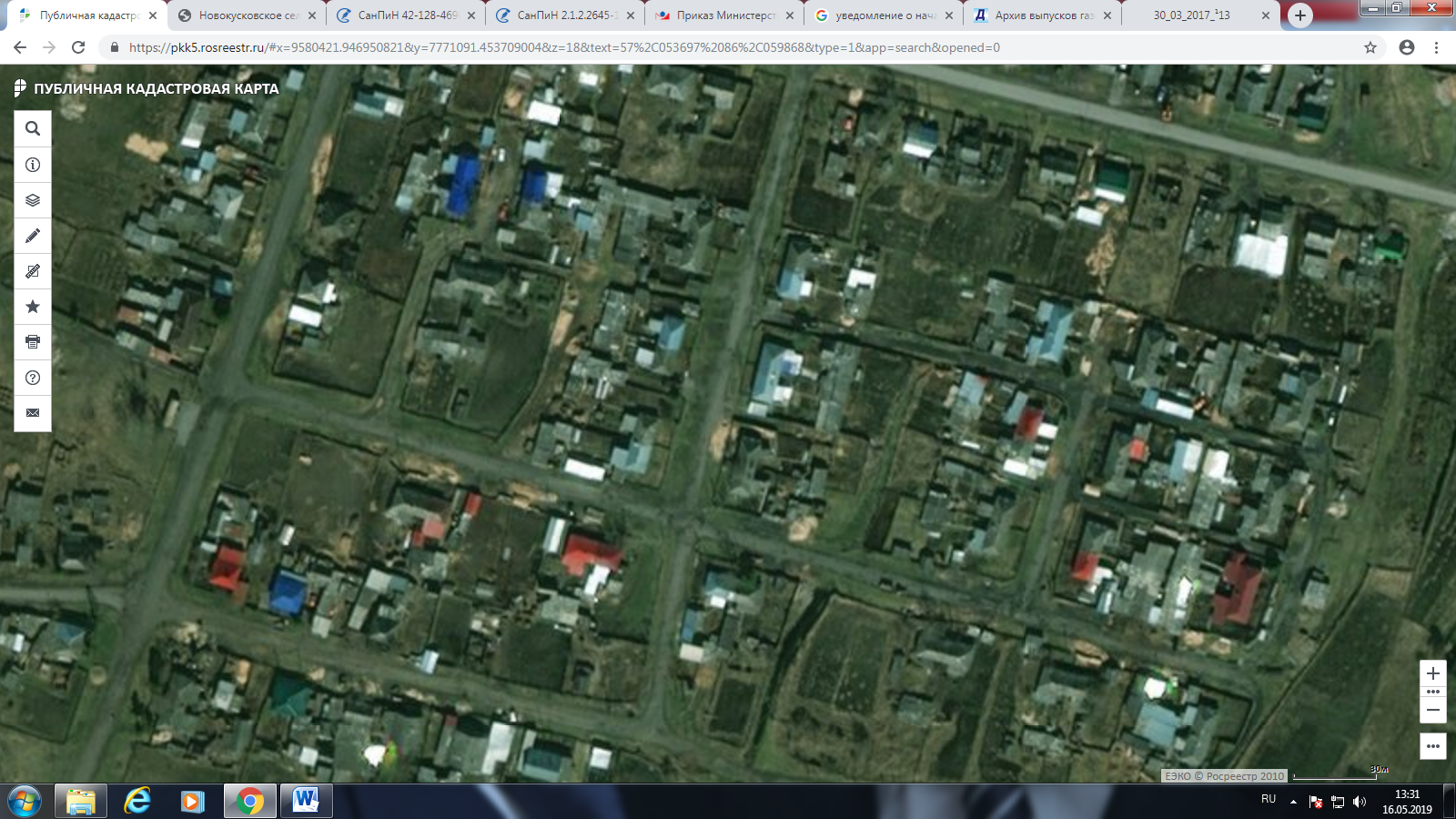 Условные обозначения:	- обозначение места (площадки) накопления твердых коммунальных отходовСхема № 9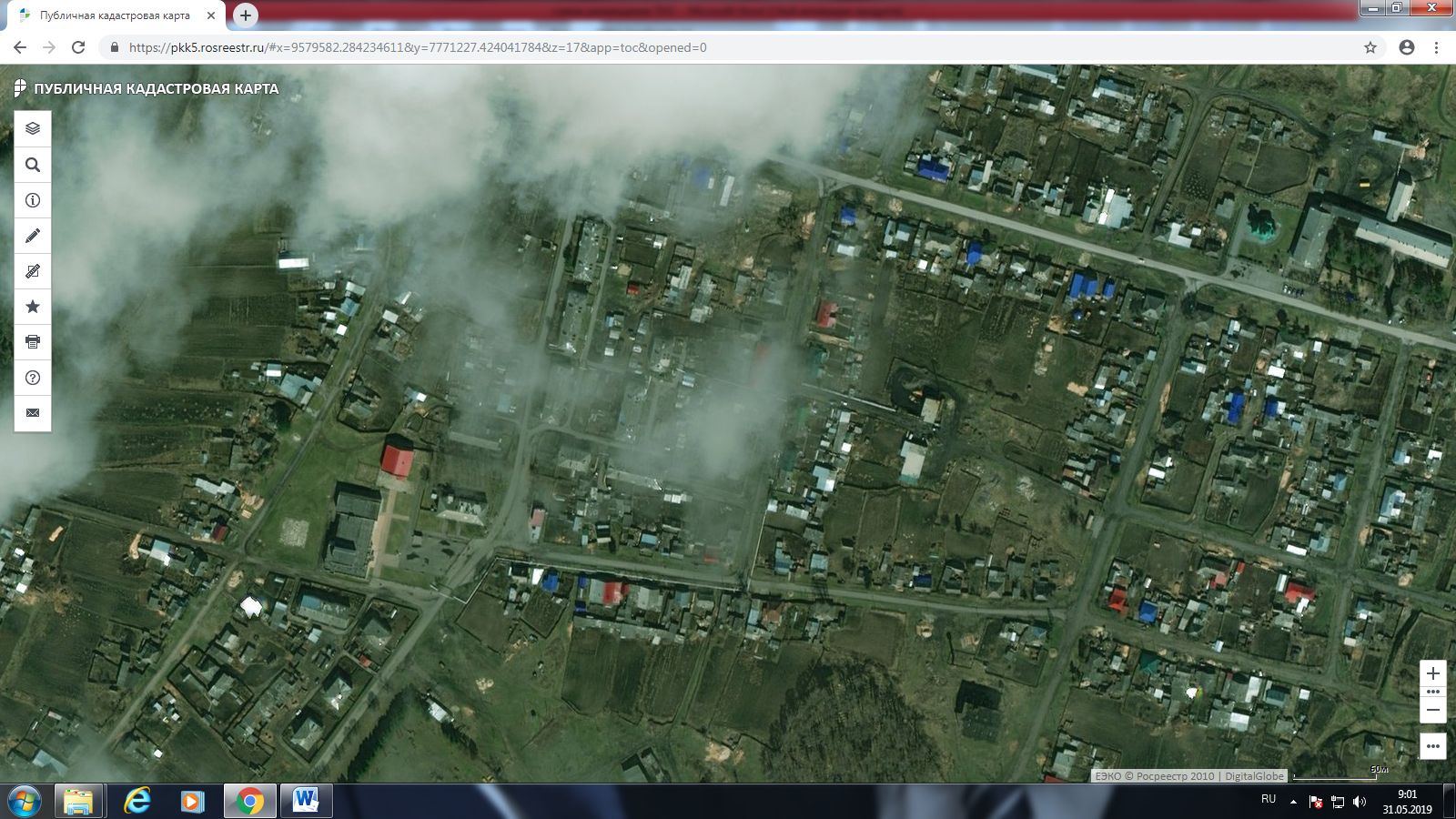 Условные обозначения:	 - обозначение места (площадки) накопления твердых коммунальных отходов